THÔNG TIN KỲ THIAMERICAN MATHEMATICS OLYMPIAD (AMO) 2022I – Thông tin chungAmerican Mathematics Olympiad (AMO) – kỳ thi toán Quốc tế Hoa Kỳ được sáng lập bởi TS. George Lenchner; một trong những cuộc thi Toán Quốc tế lâu đời và có uy tín trên thế giới dành cho học sinh Tiểu học và Trung học tại ASEAN và Hong Kong, việc tổ chức AMO được giao cho Trung tâm Olympic toán quốc tế của Singapore (SIMCC) đảm trách. Thí sinh tham dự đến từ hơn 30 quốc gia gồm: Singapore, Azerbaijan, Bahrain, Brazil, Campuchia, Canada, Trung Quốc Hồng Kông, Trung Quốc Ma Cao, Trung Quốc, Ai Cập, Ghana, Ấn Độ, Indonesia, Iran, Nhật Bản, Malaysia, Maldives, Mông Cổ, Myanmar, Nepal, Nigeria, Oman, Pakistan, Philippines, Nga, Ả Rập Saudi, Sri Lanka, Đài Loan, Thổ Nhĩ Kỳ, United Amirates, Hoa Kỳ, Uzbekistan và Việt Nam .Từ 2021, Đại học Southern Illinois (SIU) của Mỹ  tham gia cùng SIMCC tổ chức cuộc thi này và cung cấp nhiều học bổng đại học cho thí sinh đạt giải.Kỳ thi toán Quốc tế AMO năm 2022 là năm thứ 6 Kỳ thi AMO được tổ chức ở Việt Nam tại 11 tỉnh thành trên khắp cả nước. Đến với cuộc thi, học sinh được thử sức với đề thi hoàn toàn bằng tiếng Anh. Các bài toán của AMO không quá khó và  luôn  thú vị. Vì vậy AMO cũng là bước khởi đầu tốt cho các em học sinh, giúp các em say mê học toán. Mục tiêu của kỳ thi AMO:Để kích thích lòng nhiệt tình và tình yêu với toán học.Để giới thiệu các khái niệm toán học quan trọng.Để dạy các chiến lược giải toán cơ bản.Để phát triển sự linh hoạt trong giải toán.Để làm mạnh thêm trực quan toán học.Để thúc đẩy sáng tạo và sự khéo léo toán học. Đem đến sự thỏa mãn, niềm vui và cảm xúc đặc biệt khi đối mặt và vượt qua thử thách.II – Thông tin chi tiếtKỳ thi AMO 2022 ở Việt Nam được tổ chức vào ngày 16 tháng 10 năm 2022 (Chủ nhật).Thời gian thi: 14h00 – 15h30, Ngày 16 tháng 10 năm 2022 (Chủ nhật).Địa điểm thi: Tp. Hồ Chí Minh, Hà Nội, Hải Phòng, Đà Nẵng, Quảng Ngãi, Gia Lai, Biên Hòa – Đồng Nai, Nghê An, Hà Tĩnh, Lâm Đồng và Khánh HòaĐối tượng tham dự: Học sinh từ lớp 2 đến lớp 12.Đăng ký dự thi:Lệ phí tham dự kỳ thi: 400.000 VNĐ/Học sinh.Thời hạn đăng ký dự thi: từ ngày 13/6 đến hết ngày 16/9/2022.Cơ cấu giải thưởng:Top 8% điểm cao nhất của khu vực được nhận huy chương vàng.Top 12% tiếp theo của khu vực được nhận huy chương bạc.Top 20% tiếp theo của khu vực được nhận huy chương đồng.Top 10% tiếp theo được giải khuyến khích.Những học sinh còn lại nhận giấy chứng nhận tham gia kỳ thi của BTCĐặc biệt: Học sinh đạt được số điểm tối đa sẽ nhận được giải thưởng đặc biệt từ BTC.Học sinh đứng top đầu mỗi khối lớp sẽ nhận được những phần học bổng từ BTC.Cấu trúc đề thi:Đề thi bằng tiếng AnhThời gian làm bài: 90 phút.Học sinh chỉ ghi đáp án vào phiếu trả lời (không trình bày lời giải)Học sinh không được dùng máy tínhHọc sinh được phép sử dụng sách từ điểnCấu trúc đề thi theo từng khối lớp như sau:Lớp 2 & 3 – gồm 15 câu hỏi điền đáp số (mỗi câu 1 điểm).Lớp 4 – gồm 20 câu hỏi điền đáp số (mỗi câu 1 điểm).Lớp 5 đến lớp 9 – gồm 25 câu hỏi điền đáp số (mỗi câu 1 điểm).Liên hệ đăng ký:Đăng ký online trên Fanpage: AMO VietnamLink đăng ký: Lưu ý: Chỉ nộp lệ phí khi nhận được email xác nhận đã đăng ký online thành công  của BTC AMO VietNam.Quý phụ có thể  liên hệ các địa chỉ sau để đăng ký trực tiếpHải Phòng: Câu lạc bộ HPMAS , 6/221 Hai Bà Trưng, Lê Chân. Hải Phòng, ĐT: 0904829168, 0782177168Nghệ An: Trung tâm Toán quốc tế, Số 95 Trần Quang Diệu, TP Vinh, Nghệ An,  ĐT: 0912 250 700, toanquocte.vn@gmail.comQuảng Ngãi: Trung tâm Anh ngữ ESL tại Quảng Ngãi, 04 Huyền Trân Công Chúa, Phường Trần Phú, Tp.Quảng Ngãi, điện thoại 0915254127.Gia Lai:  Trường Quốc Tế Châu Á Thái Bình Dương Gia Lai (APC Gia Lai), Lô 23 đường Trần Nhật Duật, Xã Diên Phú, Tp.Pleiku, Gia Lai ,  ĐT: 0269 6250 884.Lâm Đồng: Liên hệ thầy Phan Nhật Anh (Trường Tiểu học, THCS, THPT quốc tế Châu Á Thái Bình Dương Bảo Lộc Đc: 192 Huỳnh Thúc Kháng, Phường 2, Thành phố Bảo Lộc, tỉnh Lâm Đồng)Khánh Hòa:  Liên hệ thầy Võ Khắc Huy ( 0905177408)Đồng Nai; Liên hệ Trung tâm Nguyễn Hoa 151 Đ. Hà Huy Giáp, Quyết Thắng, Thành phố Biên Hòa, Đồng Nai ( Thầy Trung: 0399859487).Hà Tĩnh: Trường Hội nhập quốc tế Ischool Hà Tĩnh, ngõ 337, đường Nguyễn Du, Tp Hà Tĩnh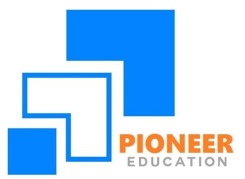 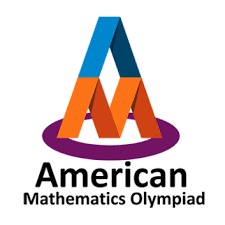 